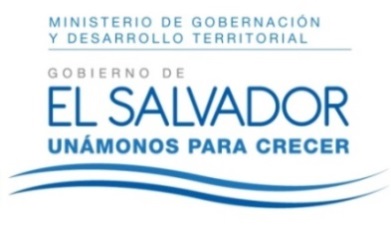 MINISTERIO DE GOBERNACIÓN Y DESARROLLO TERRITORIALREPÚBLICA DE EL SALVADOR, AMÉRICA CENTRALRESOLUCIÓN NÚMERO CIENTO VEINTIUNO. En la Unidad de Acceso a la Información Pública del Ministerio de Gobernación y Desarrollo Territorial: San Salvador, a las catorce horas y veinticinco minutos del día tres de julio de dos mil dieciocho. CONSIDERANDO: I. Téngase por recibida la solicitud de información presentada por medio del Sistema de Gestión de Solicitudes en fecha tres de julio del presente año, a nombre de ------------------------------------------------, registrada por esta Unidad bajo el correlativo MIGOBDT-2018-0121 en la que esencial y textualmente requiere: “Listado del Consejo Municipal de Santa Ana que ostentó el cargo en el mes de enero de dos mil diecisiete”. Al respecto, la suscrita Oficial de Información ADVIERTE: I) Que el Art. 66 de la Ley de Acceso a la Información Pública –LAIP- establece los requisitos que debe contener la solicitud de información, los cuales han sido atendidos por la solicitante, no obstante, al realizar el análisis respectivo se intuye que lo solicitado no es parte de las competencias dirimidas por el Ministerio de Gobernación y Desarrollo Territorial. II) Nótese de ese modo que la información solicitada en esta oportunidad no es generada ni administrada por esta Institución, por lo que es procedente declarar en este acto la incompetencia de esta Unidad para dar respuesta a lo requerido, debiendo orientar al solicitante a que dirija su petición ante el Tribunal Supremo Electoral, ingresando a la dirección electrónica https://www.tse.gob.sv/laip_tse/index.php/oir/solicitud. POR TANTO, conforme a los Art. 86 Inc. 3° de la Constitución y en base al derecho que le asiste a la solicitante enunciado en los Arts. 2, 7, 9, 49, 50, 62 y 72 de la Ley de Acceso a la Información Pública, esta dependencia, RESUELVE: 1° DECLARARSE la incompetencia de esta UAIP para atender y dar respuesta a la petición relacionada en el preámbulo. 2° ORIÉNTESE a la ciudadana a que haga uso de su Derecho de Acceso a la Información en la Unidad de Acceso a la Información Pública del Tribunal Supremo Electoral. 3° HABILÍTESE a la solicitante su derecho a recurrir conforme al Art. 82 de la Ley de Acceso a la Información. 4° REMITASE la presente por medio señalado para tal efecto. NOTIFIQUESE.LICDA. JENNI VANESSA QUINTANILLA GARCÍAOFICIAL DE INFORMACIÓN AD-HONOREM